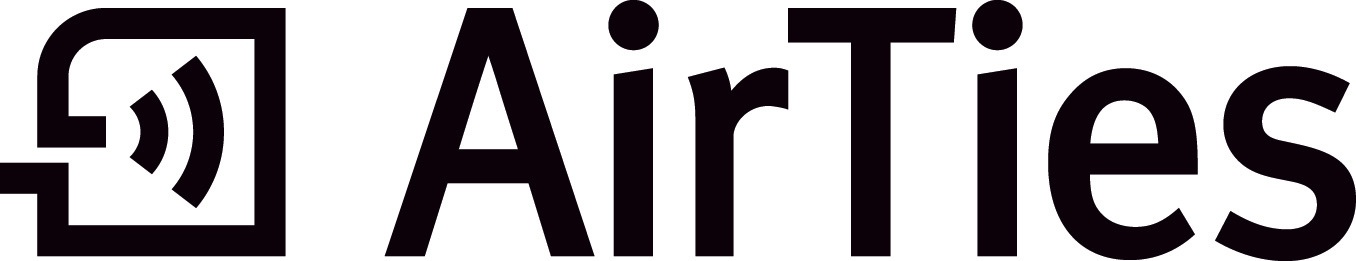 FOR IMMEDIATE RELEASE 							8 September 2015AirTies Demonstrates Award Winning Whole Home Wireless Technologies at IBCISTANBUL, Turkey – AirTies Wireless Networks, the leading supplier of advanced wireless and OTT/IPTV technologies, will exhibit its award winning Wi-Fi products at IBC 2015 that enable whole home coverage for all connected devices at the full broadband speed delivered to the router. AirTies will highlight how most Wi-Fi deployments are failing to match rising user expectations for quality of service around the home in the face of growing use of devices such as tablets and large smartphones for accessing premium video services. The company will demonstrate how its unique Mesh technology ensures consistent high quality whole home Wi-Fi coverage by creating alternate paths between multiple Access Points (APs). As well as Mesh, AirTies has developed intelligent Client Steering technology that switches mobile devices dynamically in real time between APs, as well as within the 2.4GHz and 5GHz bands. Client Steering works alongside AirTies Wi-Fi Mesh and addresses longstanding Wi-Fi performance issues, such as the ‘Sticky Client’ problem whereby devices remain hitched to the same AP as they are moved around the home, degrading overall performance for all active devices. “Wi-Fi is the latest home utility that is fast becoming as critical as electricity, gas or water,” said Philippe Alcaras, CEO, AirTies. “Just as with these utilities consumers now expect to have equal access to Wi-Fi from all points of the home and for it to flow everywhere just like water.”At IBC will be showing the technologies that enable such whole home coverage both for general broadband services and specifically for premium video. These include the 7410 X - UHD set top box capable of receiving 4Kp60 video streams with superior picture quality, compliant with new UHD TVs. There will also be the Air 4920, the world’s smallest wireless booster, which has been shortlisted for a CSI Award 2015. AirTies will also be showing its Air 4820, the world’s fastest wireless bridge, winner of a CSI Award in 2014. Then the full benefits of the Home Wi-Fi Mesh will be on display using the 4920 booster and the 7410X UHD set top working with an iPad app.Visit AirTies at IBC 2015 on booth 5.B05 between 11th and 15th September. About AirTies AirTies was founded in 2004 by a senior management and technical team from Silicon Valley, with the strategic intent to become the market leader for the wirelessly connected home.  AirTies designs and develops its own software and hardware, wirelessly streaming high definition video to multiple rooms and screens. The comprehensive product portfolio includes broadband Internet devices and Internet based television set top boxes. Its award winning technology enables seamless wireless integration at the touch of a button, as well as 100 percent internet wireless coverage in homes. AirTies has an install base of over 10 million devices worldwide. More information is available at www.airties.com. Follow us on twitter @AirTies. Press Contact:
AirTiesMarta Twardowska
WolfPack Communications
Tel: +31 6 21 18 45 85
Email: marta@wolfpackcoms.com 